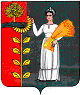 Администрация сельского  поселения  Каверинский сельсовет                                                        Добринского  муниципального района                                                                         Липецкой  области   ПОСТАНОВЛЕНИЕ26.04.2018г.                                   с. Паршиновка                                               № 32Об отмене постановления                                                                                    администрации сельского поселения Каверинский сельсовет                        Добринского муниципального района                                                                                                              от 17.10.2016 № 93          Руководствуясь экспертным заключением №04-2050, правового управления администрации Липецкой области, на постановление администрации сельского поселения Каверинский сельсовет Липецкого муниципального района                          от 17.10.2016 № 93 «Об утверждении Положения «О порядке подготовки и утверждения местных нормативов градостроительного проектирования сельского поселения Каверинский сельсовет Добринского муниципального района Липецкой области Российской Федерации и внесения изменений в них»»,  Федеральным законом от 06.10.2003 № 131-ФЗ «Об общих принципах организации местного самоуправления в Российской Федерации»,                               частью 8 статьи 29.4 Градостроительного кодекса Российской Федерации, Уставом сельского поселения, администрация сельского поселения Каверинский  сельсоветПОСТАНОВЛЯЕТ:         1. Постановление  администрации сельского поселения Каверинский сельсовет Добринского муниципального района  от 17.10.2016 № 93                                  «Об утверждении  Положения «О порядке подготовки и утверждения местных нормативов градостроительного проектирования сельского поселения Каверинский сельсовет Добринского муниципального района Липецкой области Российской Федерации и внесения изменений в них»» - отменить.        2. Настоящее постановление вступает в силу после его официального обнародования.        3. Контроль за исполнением данного постановления оставляю за собой.Глава администрациисельского поселения   Каверинский сельсовет                                                                    В.Г.Яковлев